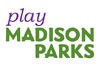 Racial Equity Team		Warner Park Community Recreation CenterFriday March 23, 20181pm-2:30pmItemFacilitatorTopicTime1TerrenceWelcome, Introductions & Inclusion Activity20 minutes2TerrenceWhat is the Racial Equity Team?10 minutes3Tori Pettaway, Equity CoordinatorRESJI Overview15 minutes4TerrenceGround Rules RESJI Tools Readiness Survey Equitable Workforce Plan 25 minutes5TerrenceParks Racial Equity Vision & Goals 20 minutes6Terrence Homework & plan for future meetings Brainstorm ideas for projects, polices to analyze Sign up for Racial AutobiographyTake Race IAT implicated bias test (https://implicit.harvard.edu/implicit/selectatest.html) & identify points in your work where implicated bias could enter 